Załącznik nr 5 do regulaminu wprowadzonego zarządzeniem z dnia 13 lipca 2018r., nr 12/2018 Dyrektora Ośrodka Rozwoju Edukacji
w Warszawie w sprawie udzielania zamówień publicznych w ORE w Warszawie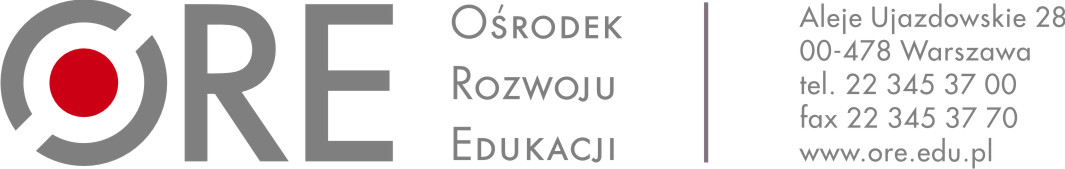 ZAPYTANIE OFERTOWEI. Zamawiający:Ośrodek Rozwoju Edukacji w WarszawieAleje Ujazdowskie 2800-478 Warszawazwraca się do Państwa z zapytaniem ofertowym na:Sukcesywną dostawę artykułów spożywczych na potrzeby Centrum Szkoleniowego w SulejówkuII. Osoba nadzorująca realizację zamówienia ze strony ZamawiającegoAlina GłodekIII. Szczegółowy opis przedmiotu ZamówieniaDostawa artykułów spożywczych na potrzeby Centrum Szkoleniowego w Sulejówku w okresie od dnia podpisania umowy do 15 października 2018 r. w ilościach i asortymentach określonych w formularzach cenowych stanowiących integralną część zapytania ofertowego – z zastrzeżeniem, że umowa wygasa z chwilą osiągnięcia kwoty wskazanej w umowie.Dostawy będą realizowane transportem dostawcy i na jego koszt.Dostarczone artykuły winny spełniać wymagania jakościowe Polskich Norm, posiadać aktualny atest producenta i świadectwa jakości wymagane przepisami prawa.Przedmiot zamówienia obejmuje dostawy:Artykułów spożywczych pochodzenia zwierzęcego: mięso, ryby, przetwory mięsne i rybne, produkty garmażeryjne. IV. Wymagania związane z wykonaniem zamówieniaO udzielenie Zamówienia mogą ubiegać się Wykonawcy, którzy spełniają warunki, dotyczące:posiadania uprawnień do wykonywania określonej działalności lub czynności, jeżeli przepisy prawa nakładają obowiązek ich posiadania;posiadania wiedzy i doświadczenia;dysponowania odpowiednim potencjałem technicznym oraz osobami zdolnymi do wykonania Zamówienia.Ponadto produkty żywnościowe objęte dostawą powinny spełniać wymogi sanitarno-
-epidemiologiczne i zasady systemu HACCP w zakładach żywienia zbiorowego. Wykonawca zobowiązuje się do sprzedaży artykułów z datą przydatności do spożycia wynoszącą co najmniej 2/3 terminu ważności do spożycia oferowanego przez producenta danego artykułu.V. Ofertę należy złożyć w formie pisemnej w miejscu i czasie na adres:Centrum Szkoleniowe Ośrodka Rozwoju Edukacji, ul. Paderewskiego 77. 05-070 Sulejówek, pok. 9 do dnia 21.09. 2018 r. do godz. 10.00.Oferta powinna być złożona na formularzu ofertowym stanowiącym załącznik nr 1 oraz formularzu cenowym stanowiącym załącznik nr 2 do zapytania ofertowego.Oferta powinna być podpisana przez osobę/-y uprawnioną/-e do reprezentowania Wykonawcy
i złożona na formularzu ofertowym stanowiącym załącznik do zapytania ofertowego. Akceptujemy skan dokumentu podpisanego przez osoby uprawnione do reprezentowania Wykonawcy.VI. Kryterium oceny ofertPrzy wyborze oferty najkorzystniejszej Zamawiający będzie stosował następujące kryteria i ich wagi: Zamawiający dokona oceny, a następnie wyboru najkorzystniejszej oferty wg następującego wzoru: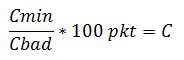 Cmin 	– oferta z najniższą cenąCbad 	– cena badanej ofertyC	- liczba punktów uzyskanych przez ofertę z kryterium cena.Zamawiający wybierze ofertę z największą ilością uzyskanych punktów.Uwaga: W razie dodatkowych wyjaśnień i informacji, pytania proszę kierować do: Aliny Głodek, tel. (22) 783-27-75 w dni robocze od poniedziałku do piątku w godzinach 7:00–15:00. VII. Oferty złożone po terminie wskazanym w pkt. V nie zostaną rozpatrzone.VIII. Zgodnie z art. 13 ust. 1 i 2 Rozporządzenia Parlamentu Europejskiego i Rady (UE) 2016/679 z dnia 27 kwietnia 2016 r. (Dz. Urz. UE L 119 z 04.05.2016)  dalej „RODO”, informujemy, że:1.     Administratorem Pani/Pana danych osobowych jest Ośrodek Rozwoju Edukacji, , mający siedzibę przy Al. Ujazdowskich 28, 00-478 Warszawa.2.     Kontakt z Inspektorem Ochrony Danych – e-mail:, iod@ore.edu.pl3.     Pani/Pana dane osobowe przetwarzane będą na podstawie art. 6 ust. 1 lit.b i lit. c RODO 
w celu związanym z postępowaniem o udzielenie zamówienia publicznego (szacowanie wartości zamówienia).4.     Odbiorcami Pani/Pana danych osobowych mogą być osoby lub podmioty, którym udostępniona zostanie dokumentacja postępowania w oparciu o art. 8 oraz art. 96 ust. 3 ustawy z dnia 29 stycznia 2004 r. – Prawo zamówień publicznych (Dz.U. z 2017 r. poz. 1579 i 2018), dalej „ustawa Pzp”.5.     Pani/Pana dane osobowe będą przechowywane, zgodnie z art. 97 ust. 1 ustawy Pzp, przez okres 4 lat od dnia zakończenia postępowania o udzielenie zamówienia, a jeżeli czas trwania umowy przekracza 4 lata, okres przechowywania obejmuje cały czas trwania umowy.6.     Obowiązek podania przez Panią/Pana danych osobowych bezpośrednio Pani/Pana dotyczących jest wymogiem ustawowym określonym w przepisach ustawy Pzp, związanym z udziałem w postępowaniu o udzielenie zamówienia publicznego; konsekwencje niepodania określonych danych wynikają z ustawy Pzp.7.     W odniesieniu do Pani/Pana danych osobowych decyzje nie będą podejmowane 
w sposób zautomatyzowany, stosowanie do art. 22 RODO.8.     Posiada Pani/Pan:− na podstawie art. 15 RODO prawo dostępu do danych osobowych Pani/Pana dotyczących;− na podstawie art. 16 RODO prawo do sprostowania Pani/Pana danych osobowych;− na podstawie art. 18 RODO prawo żądania od administratora ograniczenia przetwarzania danych osobowych z zastrzeżeniem przypadków, o których mowa 
w art. 18 ust. 2 RODO;− prawo do wniesienia skargi do Prezesa Urzędu Ochrony Danych Osobowych, gdy uzna Pani/Pan, że przetwarzanie danych osobowych Pani/Pana dotyczących narusza przepisy RODO;9.     Nie przysługuje Pani/Panu:− w związku z art. 17 ust. 3 lit. b, d lub e RODO prawo do usunięcia danych osobowych;− prawo do przenoszenia danych osobowych, o którym mowa w art. 20 RODO;− na podstawie art. 21 RODO prawo sprzeciwu, wobec przetwarzania danych osobowych, gdyż podstawą prawną przetwarzania Pani/Pana danych osobowych jest art. 6 ust. 1 lit. c RODO.IX. Zamawiający zastrzega sobie unieważnienie postępowania na każdym jego etapie bez podania przyczyny.sporządził: ………………………………..……………………………….(data, podpis, pieczątka)sprawdził:……………………………………………………………………	 (kierownik komórki organizacyjnej/data, podpis, pieczątka)……………….…………………….. miejscowość, data..…………………………………………………………………Zatwierdzenie Kierownika Zamawiającego lub osoby upoważnionej (podpis, pieczątka)